Supplementary material B: 
Success of the uncovered set in Treatment 2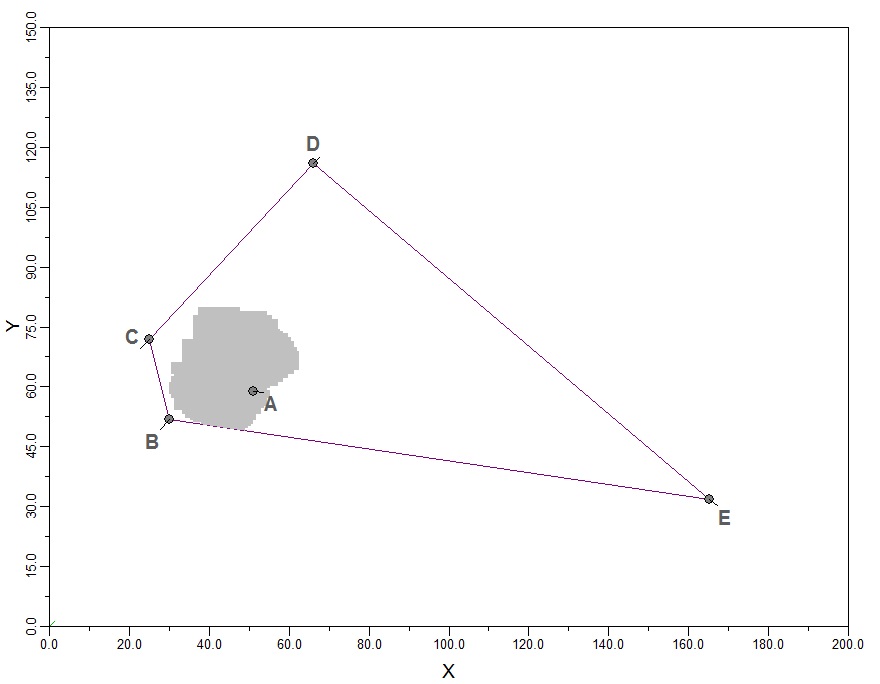 Uncovered set and Pareto set in Treatment 2Size uncovered set: 716.25 unitsSize Pareto set: 5201 unitsExpected share of outcomes in uncovered set if committees randomly choose points from the Pareto set: 13.8%
Committee decisions in Treatment 2 inside and outside of the uncovered set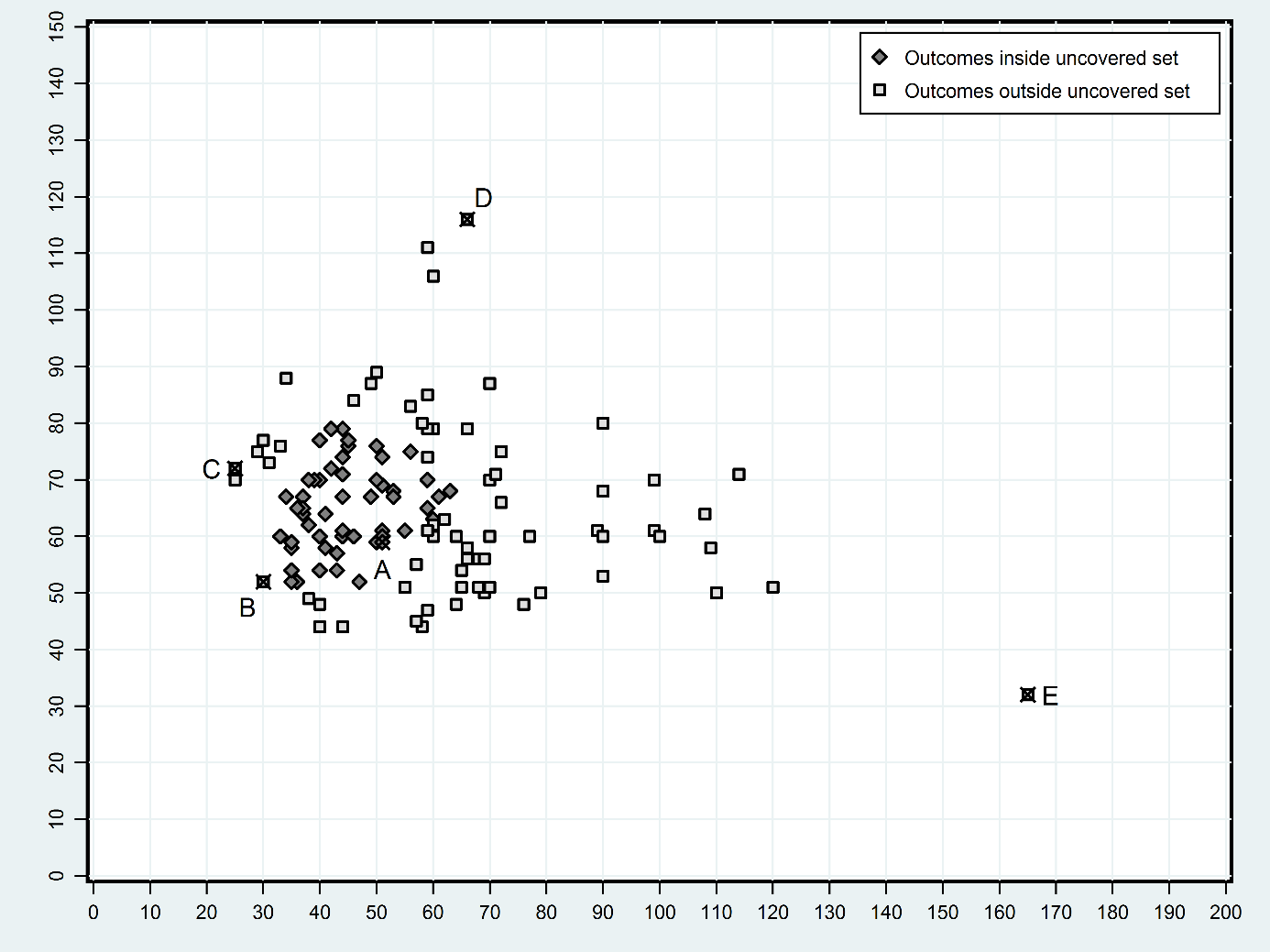 Decisions inside uncovered set: 113 (47.08%) Decisions outside uncovered set: 127 (52.92%)Percentage of outcomes occurring in the uncovered set: 47.08%H0: Share of outcomes in the uncovered set = Expected share of outcomes in uncovered set if committees randomly choose points from the Pareto set: p<0.000; 2-sided binomial test.Note: The uncovered set was calculated using the software CyberSenate by Joseph Godfrey. Cybersenate employs the grid-search computational algorithm by Bianco, Jeliazkov, and Sened (2004)Bianco, William T., Ivan Jeliazkov, and Itai Sened. 2004. The Uncovered Set and the Limits of Legislative Action. Political Analysis 12 (3): 256-76.